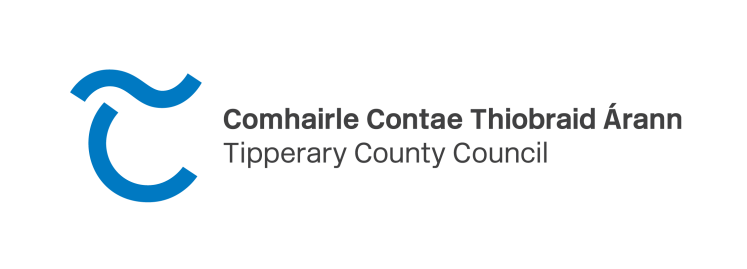 Tipperary Festivals & Events Grant Scheme 2024APPLICATION FORM: PREMIER CATEGORYClosing Date for applications: 12 noon, Wednesday 14th February 2024Please consult the Festivals & Events Grants Scheme Guidelines before completing this application.This is an application for funding for a three-year period. The same amount will be allocated each year over three years.The maximum amount which can be applied for under this category is €30,000 per annumThis is a competitive funding scheme. Festivals and Events can only receive funding if they make an application under this scheme using this application formSubmission of three-year Strategic Plans, Financial Plans and Marketing Plans are a requirement under this categoryApplications to this category will only be accepted from organisations/organisers that have run this festival a minimum of three times.Organisations/organisers applying for funding for more than one festival or event must complete a separate application form for each festival/eventSECTION 1 – FESTIVAL INFORMATION In which Municipal District does your festival take place:Type of festival: Please select the most relevant category for your festival (tick one box only). These categories refer to the criteria under which your application will be assessed.SECTION 1 - APPLICANT DETAILS Please insert names of any other Directors/Members of Board or Organisation:A constitution or committee rules document must be included as part of your application unless submitted within the last two years. If you have submitted same in the last two years there is no need to re-submitDetails of contact person for correspondence:Please note that the contact information above will automatically be added to our Festivals & Events Scheme 2024 database to be used for the purposes of administering the scheme only.Applicants intending to work with or provide programmes for children or young people or vulnerable adults must include a child protection/vulnerable adults policy in the supporting documentsAll applicant organisations must be registered with the Public Participation Network (PPN) in order to receive funding from Tipperary County Council. ORGANISATIONAL OVERVIEW Please tell us about your overarching vision, policies and objectives for your festival. (Maximum 150 words)1.2 How is your festival organised? (i.e. voluntary committee; volunteer teams; paid specialists i.e. marketing/programme development; full-time/part-time paid staffing etc). Please give approximate numbers of people involved and describe their roles.1.3 Please demonstrate your capacity to deliver this festival (e.g. track record, previous experience in similar projects etc.). Maximum 150 wordsSECTION 2 - PROPOSAL FOR TIPPERARY FESTIVAL & EVENTS SCHEME 20242.1 	What are you applying for funding to do? Maximum 800 wordsGive details of your planned programme for 2024 demonstrating how the proposed programme meets with the priorities and criteria for the scheme and indicating whether activities are confirmed or pending.Note that additional programme information for 2024 may be attached as supporting documents.2.2	Provide an outline of particular highlights or important elements for 2024 Maximum 150 words2.3	Do you plan to offer some programme elements online or will all events be exclusively in-person? Maximum 100 words2.4 	Who is your target audience? Maximum 100 words2.5 	Please describe how you will attract and develop audiences for your festival in 2024. Give details of your planned audience development strategies. Maximum 150 words2.6 	Audience Figures:Please provide attendance figures for your two most recent festivals:Attendance figures: ___________ Year of Festival: ______________________________Attendance figures: ___________ Year of Festival: ______________________________How have you collected these figures? What method have you used to gather this information?Please provide in-person and online figures separately below (where relevant)2.7 	Projected audience figures for your 2024 festival: 2.8 	Describe how  your festival engages with its locality and what is unique about your event in your place/locale?  (how does the festival bring a community together, does it highlight local culture, tradition, customs, amenities, does it do something that is not otherwise happening or attract people to your area for a particular reason etc.)  Please give examples of collaborations or specific activities that illustrate this. Maximum  150 words2.9 	How do you plan to evaluate the 2024 festival?  Maximum 100 words2.10	Collaborations: tell us about partnerships and collaborations at local, national or international level which enhance and maximise local and visitor potential of the festival. Maximum 100 words2.11 	Climate actions Please provide detail on actions you propose to take that demonstrate your commitment to taking steps to protect the environment and to achieve a sustainable, low-carbon, resource-efficient economy. These may include, for example, efforts to reduce paper use and/or the need for printing, reducing car use, reducing single use plastics, etc. Maximum 150 wordsSECTION 3 - BUDGETS & FINANCE3.1 Amount of funding requested under this schemeThe maximum amount which can be applied for under this category is €30,000 per annum.Tipperary County Council may not be in a position to fund all applications received or to provide the full funding requested.Please note: A separate three-year financial plan is required as supporting materials. Festivals in this category must generate a minimum of 20% of income either through locally-raised income or Box Office or through sponsorship/fundraising. Financial plans should demonstrate growth (if relevant) and sustainability in income generation.3.2. Projected Income for Festival in 2024You may insert additional rows to the table.3.3. Projected Expenditure for Festival in 2024You may insert additional rows to the table.More detailed Income & Expenditure Projections may be attached separately if required.SECTION 4 - DECLARATIONI hereby apply to Tipperary County Council for financial assistance towards the festival outlined in this proposalI have read and understood the Application Guidelines for the Tipperary Festivals & Events Grant Scheme 2024.I understand that this is a competitive process and agree to adhere to the criteria, terms and conditions as outlined in the guidelines.I declare that the information supplied is accurate to the best of my knowledge and belief.ChecklistPlease confirm that you have included the following documentation, where relevant, in support of this applicationPlease note that if you fail to supply any of the above information relevant to your application, your application will be considered incomplete and will not be eligible for assessment.How to Apply By post:  Applications should be clearly marked TIPPERARY FESTIVALS & EVENTS GRANT SCHEME 2024 and addressed to: Fiona FlavinArts OfficeTipperary County CouncilCivic OfficesNenaghCo. TipperaryE45 AO99By hand:  Applications should be clearly marked TIPPERARY FESTIVALS & EVENTS GRANT SCHEME 2024 and delivered to any of Tipperary County Council’s Customer Service Desks as follows:Carrick-on-Suir Municipal District Offices, New Street, Carrick on Suir Clonmel Civic Offices, Emmet Street, ClonmelNenagh Civic Offices, Limerick Road, NenaghThurles Municipal District Offices, Castle Avenue, ThurlesTipperary-Cahir-Cashel Municipal District Offices, Rosanna Road, Tipperary Town By email:  Applications should be clearly marked TIPPERARY FESTIVALS & EVENTS GRANT SCHEME 2024 and emailed to festivals@tipperarycoco.ieClosing Date for applications: 12 noon, Wednesday, 14th February, 2024Late applications will not be acceptedGeneral Data Protection RegulationThe purpose of processing your data is to process your application to the Tipperary Festival & Events Scheme. The information you provide will be assessed by a panel made up of Staff of Tipperary County Council. The information will be retained on file for 7 years.              Tipperary County Council – Privacy Notice – Arts Office Grant ApplicationsTipperary County Council has a Privacy Statement which is a general document about how we approach data protection as an Organisation and is available on the council’s website https://www.tipperarycoco.ie/your-council/tipperary-county-council-privacy-statement or on request from this department.1. Contact details of the data protection officerData Protection Office: Telephone: 0818 06 5000 email: dataprotection@tipperarycoco.ie2. The purposes and basis for the processingThe purpose for processing your data is to process your application to one of the following Arts Office managed grant schemes:The Tipperary Festivals & Events SchemeThe Tipperary Artists Award SchemeThe Tipperary Artists in Primary Schools SchemeThe Tipperary Arts Act Grant SchemeThe Tipperary Tyrone Guthrie Centre Regional Bursary SchemeThe Tipperary Blás Summer School of Traditional Irish Music & Dance BursaryThe Tipperary Local Drama SchemeWhen making an application under the schemes listed above you provide us with contact details such as an address, a phone number or email address. We use these to contact you and will only contact you about matters that affect your request or query.Please note that to help protect your privacy we take steps to verify your identity, before granting access to personal data, and further proof of your identity may be requested by this Council.3. The recipients or categories of recipients of the personal dataThe personal data you supply to this Council as part of your application under the above listed grant schemes will only be used by Tipperary County Council for the purposes of processing the application, internal review, appeal or query and for essential purposes related to delivery of the service to you. This may entail sharing your data with other departments or associated companies of Tipperary County Council and with any relevant third parties that may be associated with your application (e.g. external invited specialists on assessment panels, The University of Limerick (in relation to assessment of The Blas Bursary); The Tyrone Guthrie Centre (in relation to the relevant award). There are no plans to transfer personal data to a third country or international organisation.Your data may also be shared with other sections within Tipperary County Council to make sure the information is accurate and/or prevent or detect fraud.All data supplied by you as part of your application, appeal or query under the above listed grant schemes will be used for the specific purpose of assessing and administering your application or queries. 4. The retention periods or the criteria used to determine that periodData in relation to the above listed grant schemes is held in accordance with the Local Authority National Records Retention Policy. https://www.lgma.ie/en/publications/corporate/national-retention-policy-for-local-authority.pdf                  5. Details on rights of access to and rectification/deletion of personal data.You have the right to request access to personal data held about you, obtain confirmation as to whether data concerning you exists, be informed of the content and source of data and check its accuracy. Please see our Privacy Statement for further details.Please note that to help protect your privacy we may take steps to verify your identity, before granting access to personal data. 6. The right to lodge a complaint with the supervisory authorityIf you have contacted us about a personal data matter and you are unhappy with the outcome, you can raise the matter with the Data Protection Commission, Canal House, Station Road, Portarlington, Co. Laois, Ireland. Before doing so it is recommended that you contact Tipperary County Council (dataprotection@tipperarycoco.ie) to establish the circumstances and to indicate your intention to complain to the Data Protection Commission’s Office. We may be in a position to resolve the problem in a timely manner. If you are not satisfied with our response, or if you do not receive a response, at that point you could make a complaint to the Data Protection Commission’s Office.The Data Protection Commission website https://www.dataprotection.ie/  has further details and the online form to be completed if you wish to raise a concern or make a complaint.Name of Festival:Dates of Festival in 2024Amount of funding requested:Carrick-on-Suir DistrictClonmel DistrictThurles DistrictTipperary-Cahir-Cashel DistrictNenagh DistrictArts Community HeritageSportsTourismPlease tick to confirm that the festival for which funding is sought has been run on at least three occasions in the past.Year in which festival was initiated/first runName of applicant organisation:Website/Social Media Channels:Chairperson:Secretary:Treasurer:NameRole/Area of ExpertiseIs your Group/organisation non-profit making?YesNoLegal Status (e.g. CLG, Voluntary Committee etc.)Have you enclosed a copy of your constitution/committee rules?YesNoNameAddressTelephoneEmailDo you wish to receive other information from Tipperary County Council which may be relevant to your organisation YesNoDoes your organisation work with children/vulnerable persons?YesNoDo you have a Child Protection/vulnerable persons Policy?YesNoHave you registered your organisation with the PPN?YesNoProjected Audience figures (in person)Projected online Audience figures (if relevant)Year 1 (2024)Year 2 (2025)Year 3 (2026)€€€IncomeGrants (indicate source), Box Office/admission charge/entry fees, Sponsorship etc. Amount€Statusconfirmed, application made, application pending, estimated etcTotal Projected Income:€Description of costs Programme costs, marketing, production costs, artists/participants fees, equipment hire, venue costs, insurance, health & safety, etc.  Amount€Statusconfirmed, application made, application pending, estimated etcTotal Projected Expenditure:Signedon behalf of the organisation applyingPrint Name:Telephone No:Email address:Position in organisation/group:  Date:	Required Information at application stage:Tick here to show it has been includedMandatory, if relevantCompleted application form MANDATORYProgramme of events for your most recent festival MANDATORYIncome & Expenditure projections for the proposed festival in 2024 (attached or completed fully within the application form)MANDATORYIncome & Expenditure record for your last festival signed by two board/committee members MANDATORYCopy of your organisation’s Current Bank StatementMANDATORYCopy of current Three-Year Strategic PlanMANDATORYCopy of Three-Year Financial Plan MANDATORYCopy of Three-Year Marketing Plan MANDATORYCopy of your organisation’s Constitution or Committee Rules If submitted in the last two years there is no need to re-submitIF RELEVANTINCLUDE THE FOLLOWING ITEMS IF RELEVANT TO YOUR PROPOSAL Copy of Child/vulnerable persons Protection Policy, if festival proposes working with children or vulnerable personsIF RELEVANTArtists CV(s), if festival intends to work with professional artist(s)IF RELEVANT